ПРИРОДА ЛОВОЗЕРЬЯ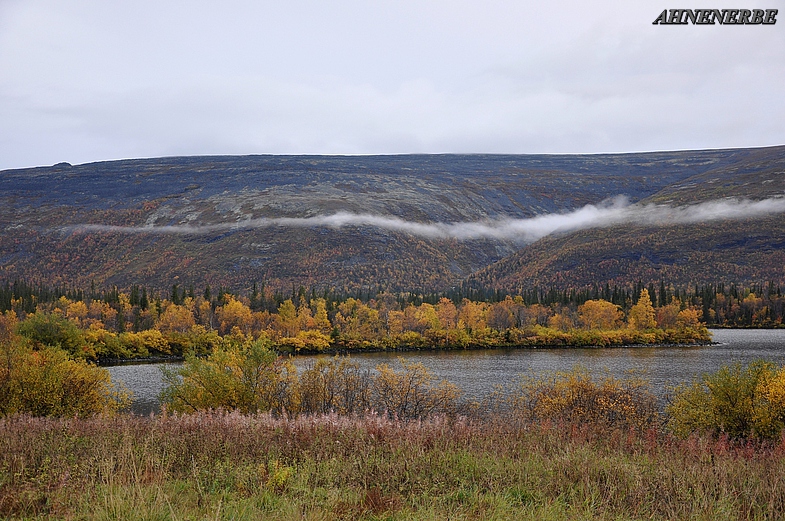 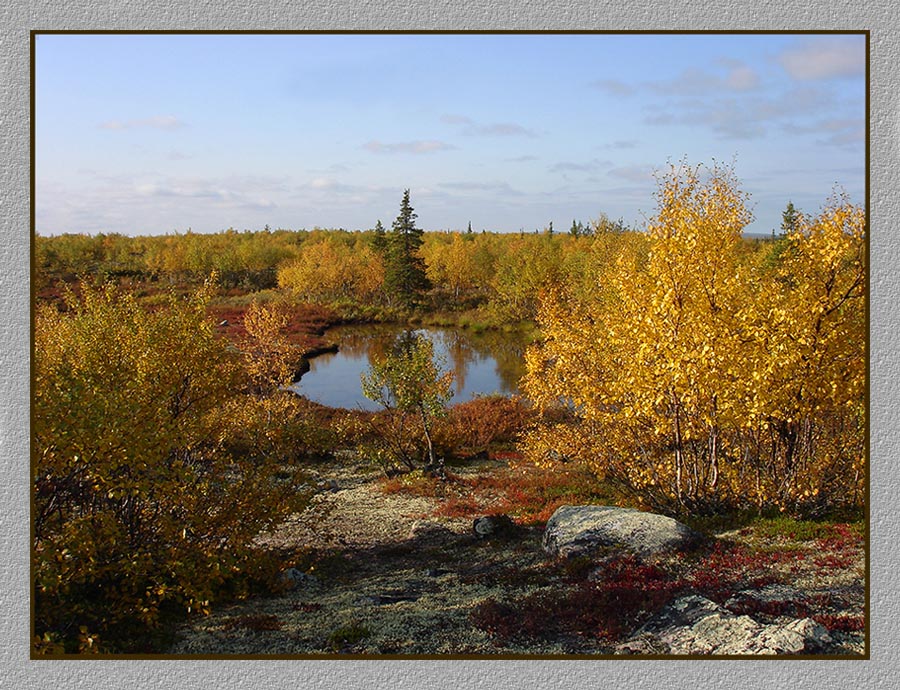 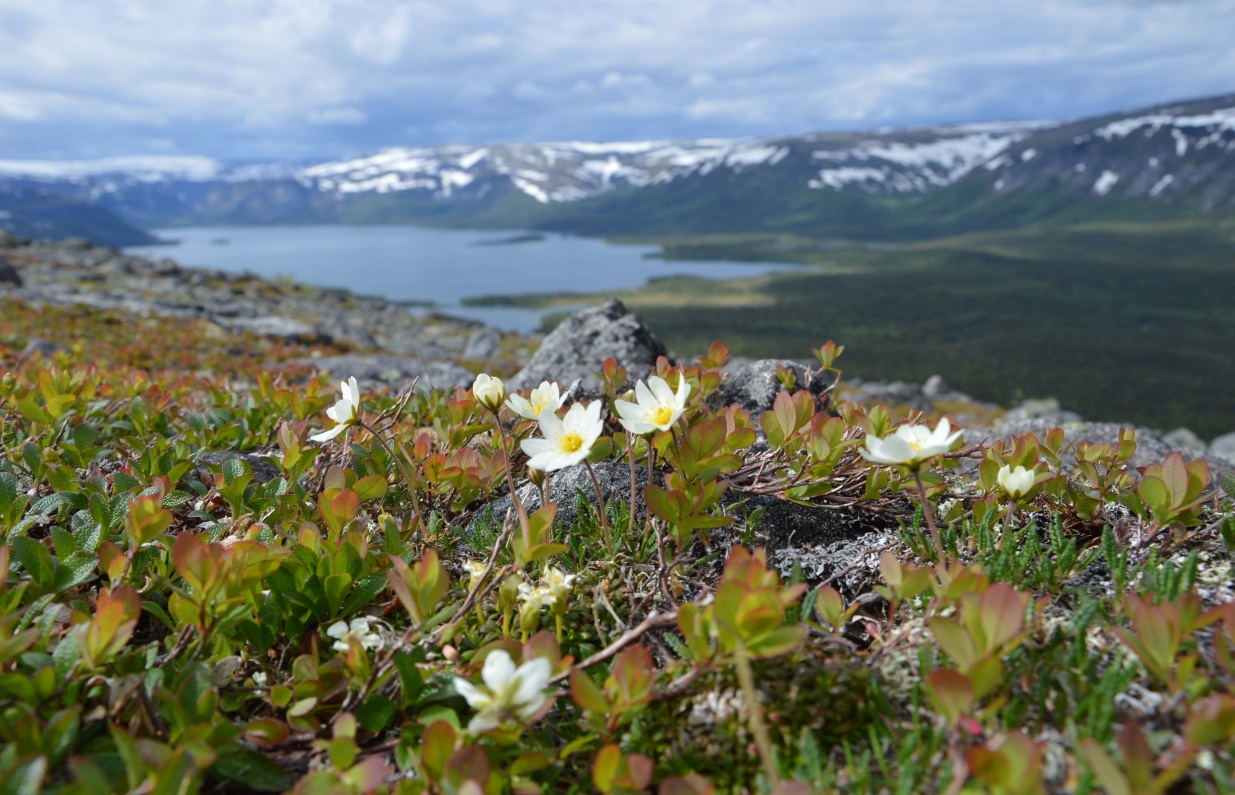 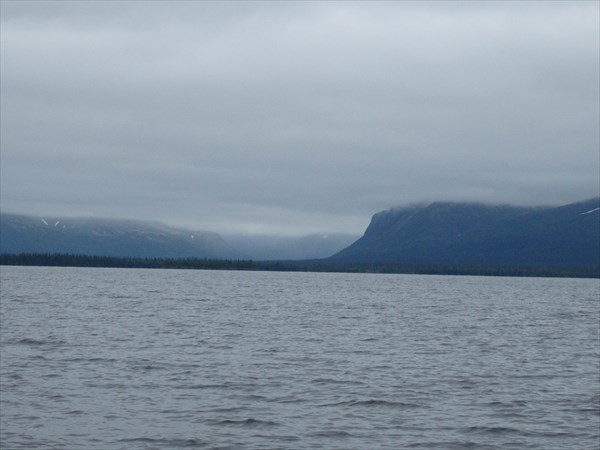 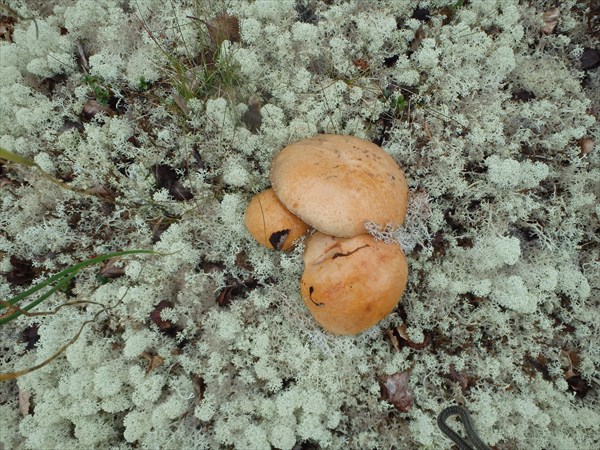 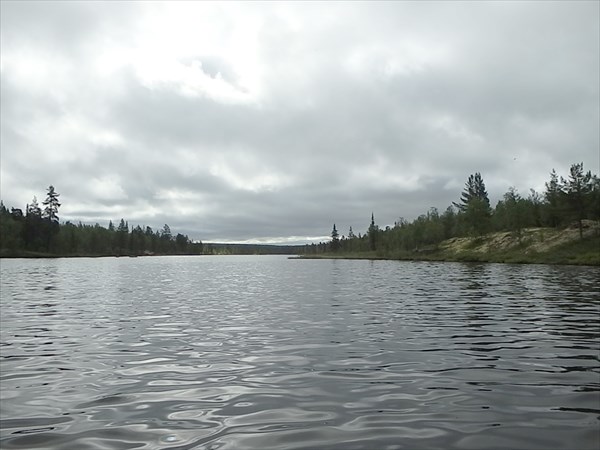 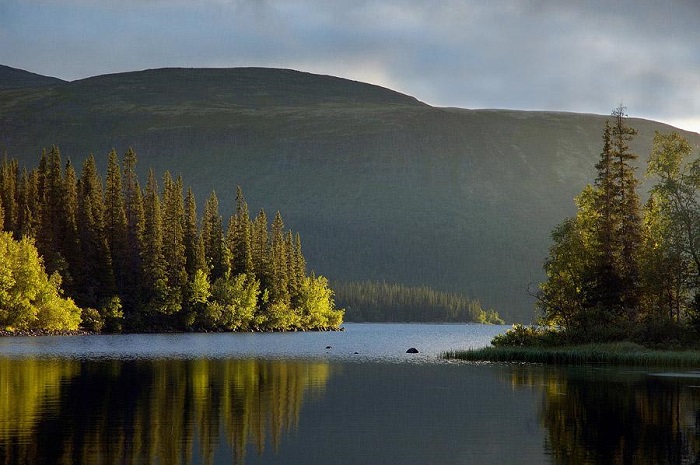 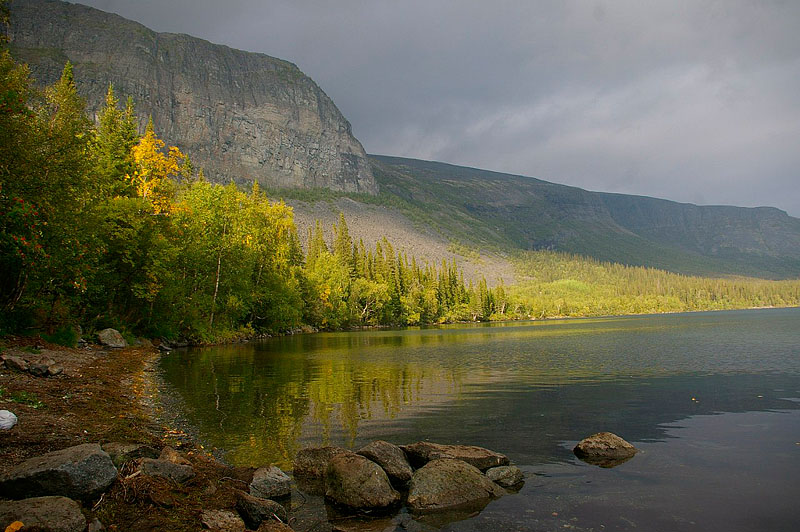 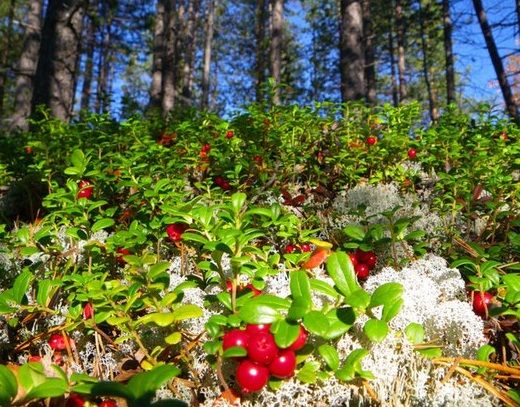 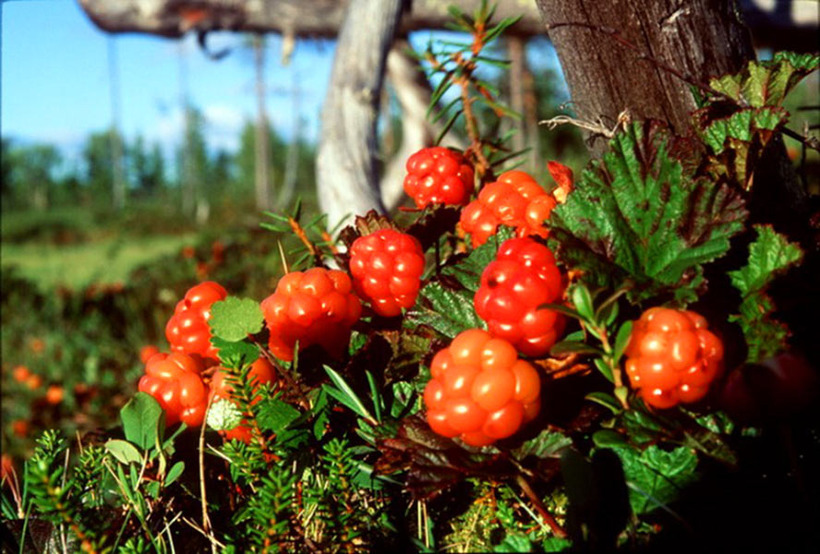 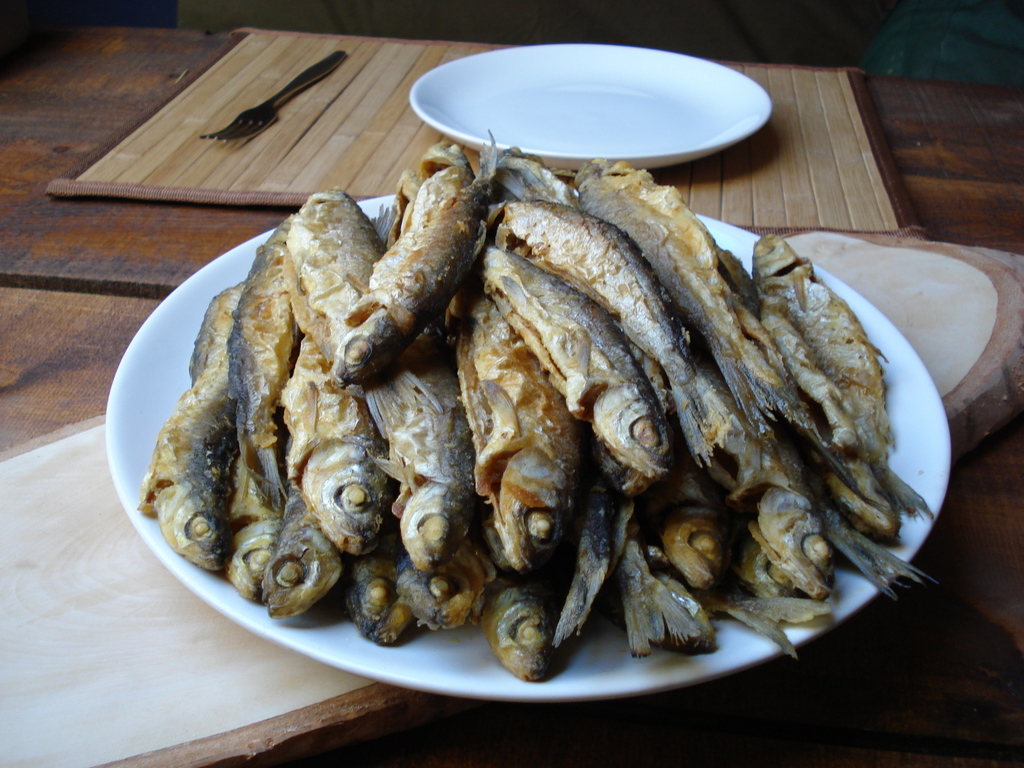 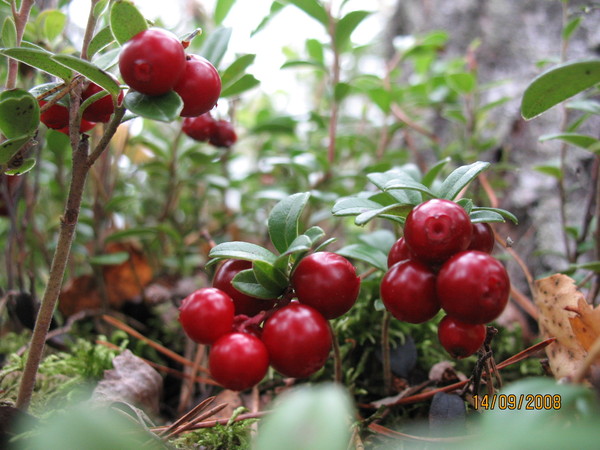 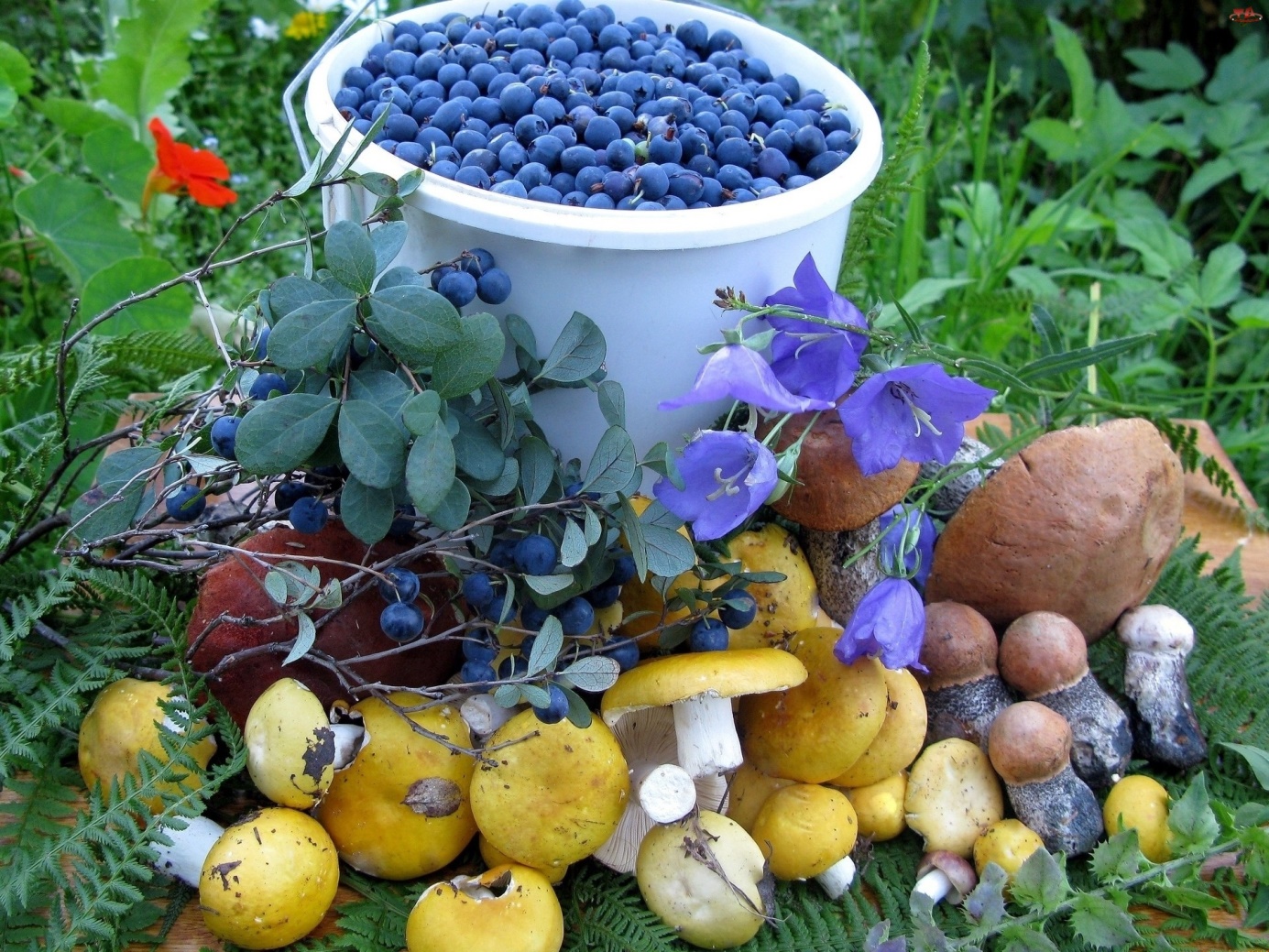 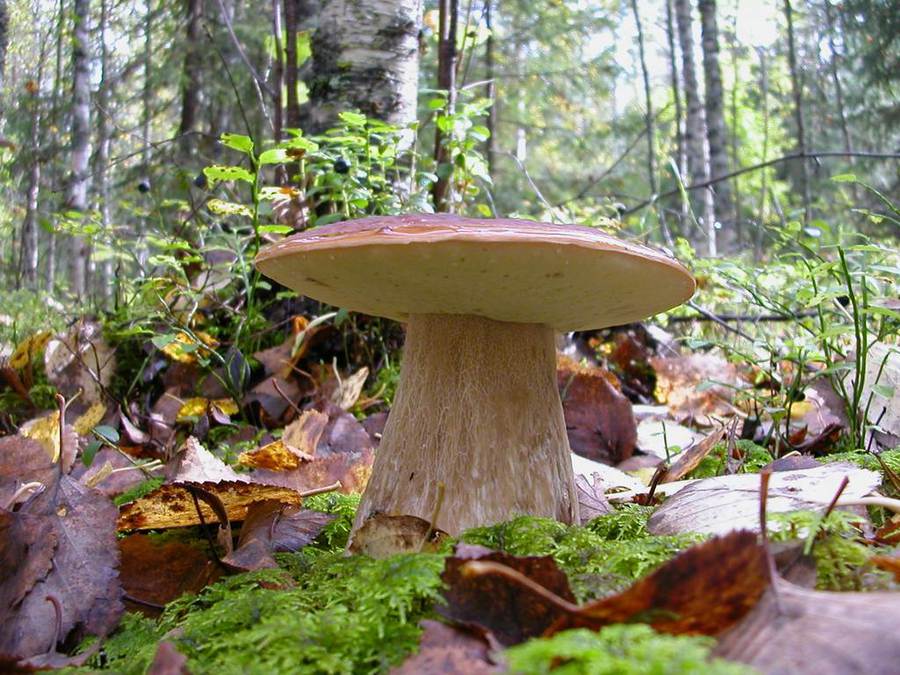 